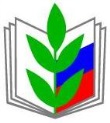 ПРОФСОЮЗ РАБОТНИКОВ НАРОДНОГО ОБРАЗОВАНИЯ И НАУКИ РОССИЙСКОЙ ФЕДЕРАЦИИ(ОБЩЕРОССИЙСКИЙ ПРОФСОЮЗ ОБРАЗОВАНИЯ)Курская областная организацияПрезидиум областной организации профсоюзаПОСТАНОВЛЕНИЕОб утверждении планаГода охраны труда в ПрофсоюзеКорякина И.В., Блинкин С.В.В целях совершенствования работы по управлению общественным контролем по соблюдению требований законодательства об охране труда  и в соответствии с постановлением Центрального Совета Профсоюза от 7 декабря 2017г. №4-3президиум обкома ПрофсоюзаПОСТАНОВЛЯЕТ:1. Утвердить план мероприятий Года охраны труда в Профсоюзе на 2018 год.2. Рекомендовать местным профсоюзным организациям:- разработать планы мероприятий Года охраны труда в Профсоюзе;- проинформировать первичные профсоюзные организации  о целях, задачах и мероприятиях Года охраны труда в Профсоюзе;- открыть и вести на сайте областной организации, сайтах (страничках) местных организаций Профсоюза рубрики «Год охраны труда в Профсоюзе»;- предусмотреть проведение совместных семинаров профсоюзного актива, социальных партнеров и руководителей образовательных организаций по вопросам охраны труда;- разработать информационные материалы, листовки, календари, брошюры, аудио и видеоматериалы и др.3. Контроль за выполнением данного постановления возложить на зам. председателя обкома профсоюза  Металиченко С.С., техническогоого инспектора труда Блинкина С.В.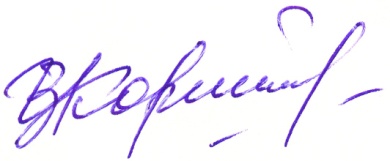 Председатель обкома профсоюза                                               И.В. Корякина    15 февраля  2018 г. г. Курск          № 